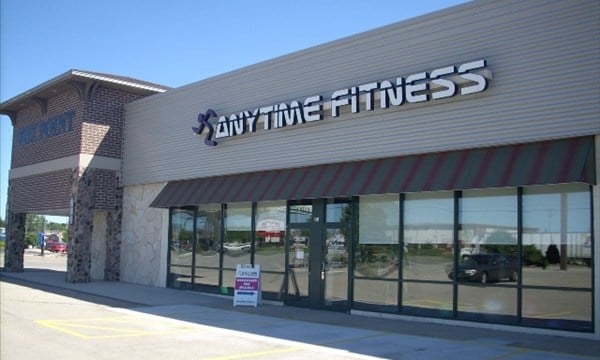 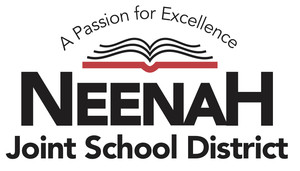 Employees           AN EXCLUSIVE OFFER FROM NEENAH ANYTIME FITNESS!24/7 ACCESS TO ALL 3000 CLUBS WORLDWIDE24/7 TANNING AND HYRDO MASSAGECOMPLIMENTARY PERSONAL TRAINING SESSIONANYTIME FITNESS APP         LET’S WORK TOGETHER AND MAKE HEALTHY HAPPEN!   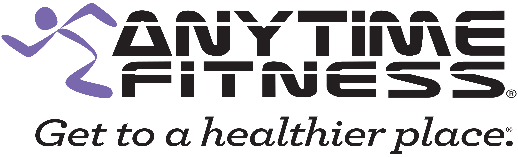                     860 Fox Point Plaza | Neenah, WI
                       neenahwi@anytimefitness.com  I 920.725.0500